Nombre de postes de DES offerts : pneumologie et neurologie : 1 poste 2017-2018 4 postes payés par l’hôpital 2018-12019 (extension du service) agrément socle : nonagrément ancien régime : ouiagrément phase d’approfondissement nouveau régime : oui Agrément en cours pour la FST sommeilParcours proposés : troubles respiratoires du sommeil et FST sommeilÉtablissement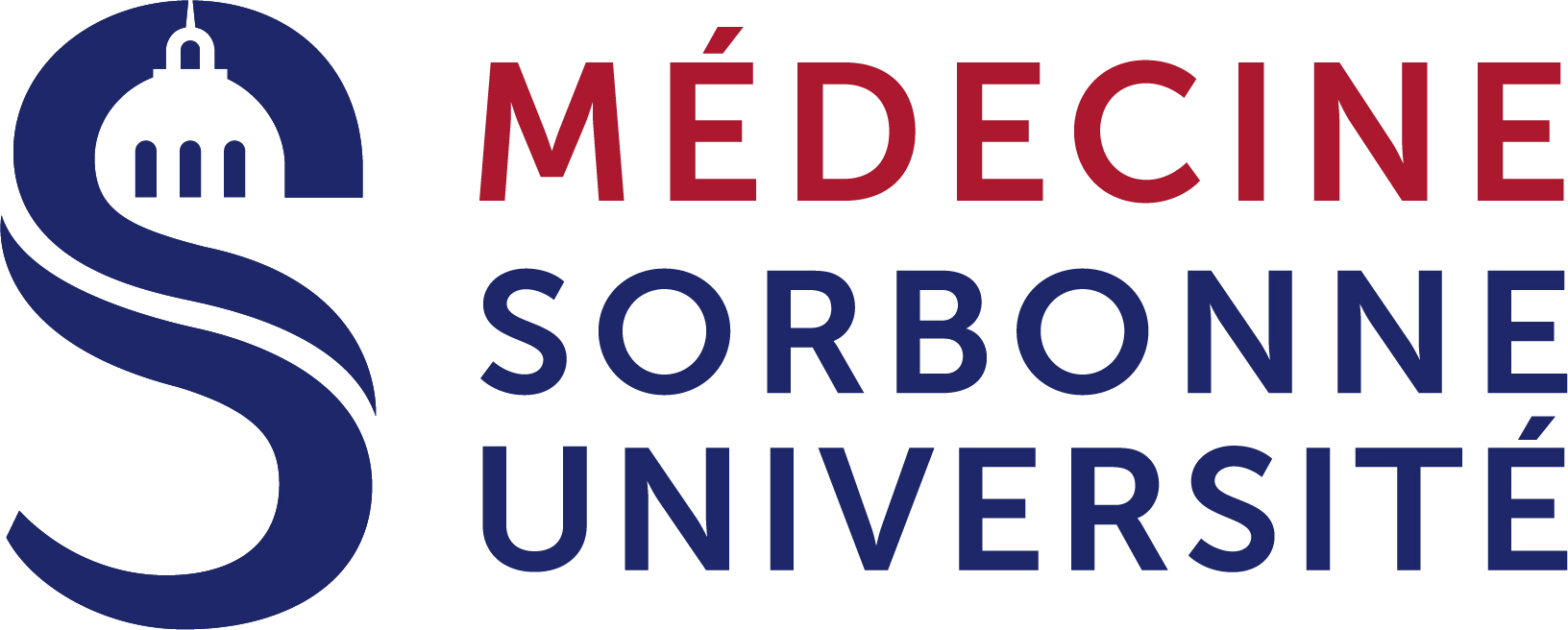 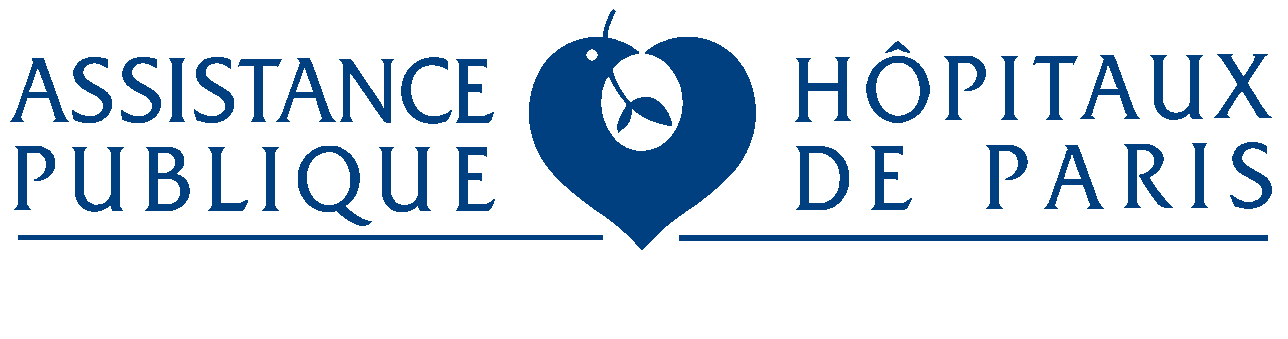 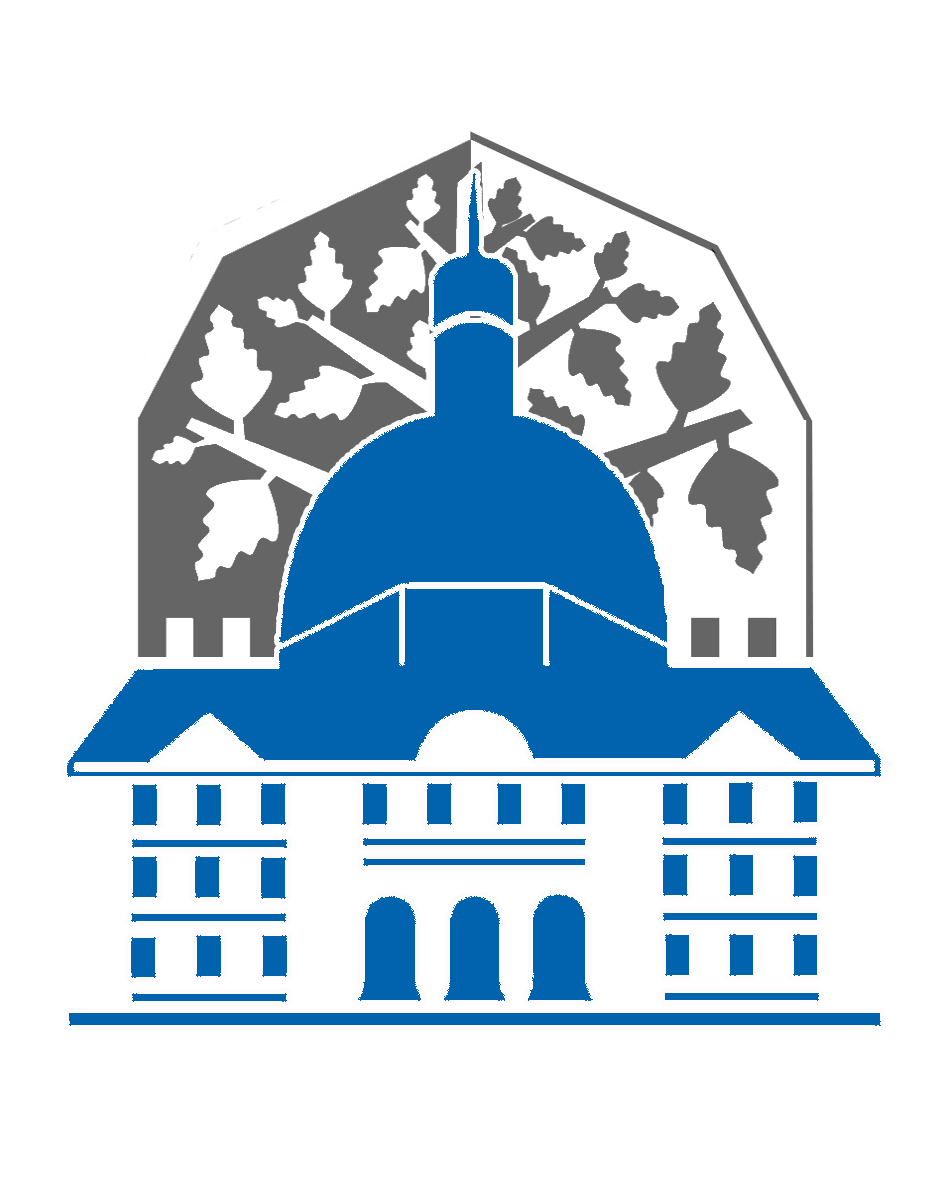 Nom Établissement : Hôpital Pitié-SalpêtrièreIntitulé du service :Service des pathologies du sommeil, du département R3SNom Chef de service :Pr Isabelle ArnulfAccès en transport en commun : Métro Ligne 6 (Chevaleret), ligne  10 (Saint Marcel) ; AusterlitzÉquipe médicale :Équipe médicale :Noms PUPH:Pr Isabelle Arnulf (Cheffe du service), Pr Similowski (chef du département)Pr Isabelle Arnulf (Cheffe du service), Pr Similowski (chef du département)Pr Isabelle Arnulf (Cheffe du service), Pr Similowski (chef du département)Pr Isabelle Arnulf (Cheffe du service), Pr Similowski (chef du département)Pr Isabelle Arnulf (Cheffe du service), Pr Similowski (chef du département)Pr Isabelle Arnulf (Cheffe du service), Pr Similowski (chef du département)Noms MCU-PH :Dr S RedolfiDr S RedolfiDr S RedolfiDr S RedolfiDr S RedolfiDr S RedolfiNoms PH :Dr V Attali, Dr C Philippe, Dr S LeuDr V Attali, Dr C Philippe, Dr S LeuDr V Attali, Dr C Philippe, Dr S LeuDr V Attali, Dr C Philippe, Dr S LeuDr V Attali, Dr C Philippe, Dr S LeuDr V Attali, Dr C Philippe, Dr S LeuNombre CCA :Demande en cours pour 1Demande en cours pour 1Demande en cours pour 1Demande en cours pour 1Demande en cours pour 1Demande en cours pour 1Nombre de non titulaire :PHC :1Autres1,9 PAPostes de DES :Présentation du service :Nombre de lits : 10 lits actuellement : puis 20 lits au 01/03/19Nombre de secteurs d’hospitalisation conventionnelle, nb de lits / secteur et spécificités :10 lits d’hospitalisation continue puis 20 lits en 2019. Séjours courts de 24 à 48h, soit 8 entrants (puis 16 en 2019) environ par jour. La moitié souffre de troubles respiratoires du sommeil : SAOS, SAS central, syndrome obésité hypoventilation, hypoventilation neuromusculaire, Ondine, stridor. L’autre moitié correspond aux pathologies non respiratoires du sommeil : hypersomnies, narcolepsies (centre de référence), parasomnies, troubles moteurs et circadiens, insomnies. Tout est programmé (pas d’urgence). Le service et l’interne travaillent en étroite collaboration sur le plan respiratoire avec l’Unité d’Assistance Respiratoire à Domicile et le service de pneumologie (même département, enseignement et staffs communs)Nombre de secteurs d’hospitalisation jour et spécificités :2 Hôpital de jour : 2 boxes (= 4 patients/j) puis 4 boxes : actimétrie, PL, perfusions, traitement pluridisciplinaire, ventilation difficile ; L’interne de pneumologie se forme aussi, s’il le souhaite, pendant 4 semaines à l’UARD en VNIPlateau technique (décrire) :Polygraphie ventilatoire, polysomnographie, vidéo polysomnographie, TILE, TME, bilans de sommeil de 48h, actimétrie ; tracés sous PPC, sous VNI, hypoventilationsLe service travaille en collaboration avec le service de stomatologie (attachés communs) où l’interne pourra être initié aux indications des orthèses et de la chirurgie fonctionnelle (stimulation du XII et du phrénique) et morphologique du SAOS. Organisation de l’activité des internes (qui a accès à quoi) :Les internes voient les patients entrant en HC l’après midi, et scorent les tracés de sommeil le matin et font les CRH ; ils mettent en route les traitements de sortie des patientsGardes (nombre, où ?) :1 garde/ mois aux urgences médicales Pitié. Possibilité pour les internes expérimentés de participer au service de garde de l’Unité de Réanimation Médicale du Service de PneumologieThématique(s) de recherche :- Respiratoire : physiopathologie et traitements innovants du SAOS (orthèses actives, stimulations, rôle des fluides, contrôle cortical des voies aériennes) - Neurologiques : mécanismes et traitements des hypersomnies ; maladies neurodégénératives et sommeil, comportement nocturne RCP :1 par semaineBibliographies : Lors de la RCP. A noter que quasiment chaque interne qui passe écrit un article. Séminaires de service :2 par semaine : 1 au sommeil le jeudi, 1 le lundi en pneumologie Possibilité de Master 2 :Oui : 2 à 3 M2 (BIP, ou autre) par anUnité(s) de recherche / ThématiqueUMRS 1158 (T Similowski) : Neurophysiologie respiratoire expérimentale et cliniqueEquipe Move’it, IHU@ICM (I Arnulf PI, M Vidailhet et S Lehericy direction) : contrôle du mouvement